RĪKOJUMSRēzeknes novada Gaigalavas pagastā2024.gada 14.februārī                                                              Nr.DRICPA/2024/1.5/92Par īslaicīgo telpu nomas iznomāšanas kārtībuIzvērtējot lietderības apsvērumus, sākot ar 2024.gada 19.februāri līdz apkures sezonas beigām, objekta īslaicīgu iznomāšanu atteikt sestdienās un svētdienās sekojošos objektos:Gaigalavas kultūras namsPamatojums:1) Rēzeknes novada pašvaldības  Noteikumu nr.19 "Pašvaldības nekustamā īpašuma īslaicīgās iznomāšanas kārtība" 10.punkts2) Izdevumu aprēķins Apvienības pārvaldes vadītājs                                     A.TāraudsŠIS DOKUMENTS IR PARAKSTĪTS AR DROŠU ELEKTRONISKO PARAKSTU UN SATUR LAIKA ZĪMOGU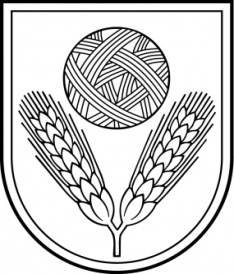 dRICĀNU APVIENĪBAS PĀRVALDEReģ.Nr.40900027407“Pagastmāja”, Dricāni, Dricānu pagasts, Rēzeknes novads, LV – 4615Tel. 64644069e–pasts: dricanuapvieniba@rezeknesnovads.lvInformācija internetā: http://www.rezeknesnovads.lv